Муниципальное образованиегородской округ город Торжок тверской областиТоржокская городская ДумаП О С Т А Н О В Л Е Н И Е03.03.2022											№ 17О плане работы Торжокской городской Думы на 2022 годРуководствуясь пунктом 1 статьи 20 Регламента Торжокской 
городской Думы, утвержденного постановлением Торжокской городской 
Думы от 27.01.2010 № 34 (в редакции постановлений Торжокской 
городской Думы от 28.04.2011 № 21, от 27.11.2012 № 37, от 25.08.2015 № 70, 
от 12.10.2016 № 15 и от 20.10.2020 № 4), Торжокская городская Дума 
п о с т а н о в и л а:Утвердить план работы Торжокской городской Думы на 2022 год (прилагается).Контроль за выполнением плана работы Торжокской городской Думы на 2022 год оставляю за собой.Председатель Торжокской городской Думы			          С.А. ДорогушСогласованоГлава муниципального образования город Торжок                                                     Ю.П. ГуринПервый заместитель Главы администрации , ОПО-1, ОЖО-1, прокуратура-1Утвержденпостановлением
Торжокской городской Думыот 03.03.2022 № 17План работыТоржокской городской Думына 2022 год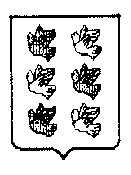 Организационная работаОрганизационная работаОрганизационная работаОрганизационная работаОрганизационная работаОрганизационная работа№ п/пНаименование мероприятийНаименование мероприятийСрок проведенияСрок проведенияОтветственные
за проведение мероприятий1Проведение отчетной кампании по итогам работы за 2021 год:информация депутатов Торжокской городской Думы – в избирательных округах
(в СМИ)Проведение отчетной кампании по итогам работы за 2021 год:информация депутатов Торжокской городской Думы – в избирательных округах
(в СМИ)1 квартал 
2022 года1 квартал 
2022 годадепутаты ТГД2Проведение заседаний постоянных комиссий Торжокской городской ДумыПроведение заседаний постоянных комиссий Торжокской городской Думыв соответствии с Положениемв соответствии с ПоложениемПредседатели постоянных 
комиссий ТГД3Проведение заседаний Совета Торжокской городской ДумыПроведение заседаний Совета Торжокской городской Думыпо мере необходимостипо мере необходимостиПредседатель ТГД4Проведение заседаний Торжокской городской ДумыПроведение заседаний Торжокской городской Думыпо плану работыпо плану работыПредседатель ТГД5Прием граждан по личным вопросамПрием граждан по личным вопросампо графику приемапо графику приемадепутаты ТГД6Информирование избирателей через СМИ о графике приема жителей города депутатами Торжокской городской ДумыИнформирование избирателей через СМИ о графике приема жителей города депутатами Торжокской городской ДумыЕженедельно
по пятницамЕженедельно
по пятницамПредседатель ТГД
Руководитель структурного подразделения аппарата ТГД Малышева Ю.В.7Участие депутатов в работе комиссий, Советов, комитетов, действующих в администрации города, в территориальных органах государственной власти и органах местного самоуправленияУчастие депутатов в работе комиссий, Советов, комитетов, действующих в администрации города, в территориальных органах государственной власти и органах местного самоуправленияпо планам работы 
соответствующих 
комиссий, Советов, комитетовпо планам работы 
соответствующих 
комиссий, Советов, комитетовдепутаты ТГД8Участие в работе заседаний Совета руководителей представительных органов местного самоуправления Тверской области при Председателе Законодательного Собрания Тверской областиУчастие в работе заседаний Совета руководителей представительных органов местного самоуправления Тверской области при Председателе Законодательного Собрания Тверской областипо плану работы Совета при Председателе Законодательного Собрания Тверской областипо плану работы Совета при Председателе Законодательного Собрания Тверской областиПредседатель ТГД9Участие в семинарах, проводимых Законодательным Собранием Тверской области, по различным вопросам практической деятельности представительных органов местного самоуправленияУчастие в семинарах, проводимых Законодательным Собранием Тверской области, по различным вопросам практической деятельности представительных органов местного самоуправленияпо плану работы 
Законодательного
Собрания Тверской областипо плану работы 
Законодательного
Собрания Тверской областиПредседатель ТГД10Информационное сопровождение сайта Торжокской городской ДумыИнформационное сопровождение сайта Торжокской городской ДумыпостояннопостоянноРуководитель структурного подразделения аппарата ТГД Малышева Ю.В.11Подготовка печатных материалов для СМИ с комментариями по наиболее важным решениям, принятым Торжокской городской ДумойПодготовка печатных материалов для СМИ с комментариями по наиболее важным решениям, принятым Торжокской городской Думойв течение года по мере необходимостив течение года по мере необходимостиПредседатель ТГД12Материально-техническое обеспечение деятельности Торжокской городской Думы и  Контрольно-ревизионной комиссии муниципального образования город Торжок Материально-техническое обеспечение деятельности Торжокской городской Думы и  Контрольно-ревизионной комиссии муниципального образования город Торжок в течение годав течение годаПредседатель ТГД
Руководитель структурного подразделения аппарата ТГД Малышева Ю.В.Перечень вопросов, выносимых на рассмотрение Торжокской городской ДумыПеречень вопросов, выносимых на рассмотрение Торжокской городской ДумыПеречень вопросов, выносимых на рассмотрение Торжокской городской ДумыПеречень вопросов, выносимых на рассмотрение Торжокской городской ДумыПеречень вопросов, выносимых на рассмотрение Торжокской городской ДумыПеречень вопросов, выносимых на рассмотрение Торжокской городской Думы№ п/пНаименование вопросаСрок рассмотренияСрок рассмотренияОтветственные за подготовку проектов нормативных правовых актовОтветственные за подготовку проектов нормативных правовых актов1О плане работы Торжокской городской Думы на 2022 годфевральфевральПредседатель ТГДСовет ТГДПредседатель ТГДСовет ТГД2О внесении изменений и дополнений в решение Торжокской городской Думы от 23.12.2021 № 86 «О бюджете муниципального образования город Торжок на 2022 год и на плановый период 2023-2024 годов»в течение года по мере необходимостив течение года по мере необходимостиУправление финансов администрации города Торжкапостоянная комиссия ТГД по налогам, бюджету и экономическим вопросамУправление финансов администрации города Торжкапостоянная комиссия ТГД по налогам, бюджету и экономическим вопросам3О внесении изменений в прогнозный план (программу) приватизации имущества, находящегося в собственности муниципального образования город Торжок, на 2022-2024 годыв течение года по мере необходимостив течение года по мере необходимостиКомитет по управлению имуществом города Торжкапостоянная комиссия ТГД по налогам, бюджету и экономическим вопросамКомитет по управлению имуществом города Торжкапостоянная комиссия ТГД по налогам, бюджету и экономическим вопросам4Об условиях приватизации объектов недвижимого имущества, находящихся в собственности муниципального образования город Торжокв течение года по мере необходимостив течение года по мере необходимостиКомитет по управлению имуществом администрации города ТоржкаКомитет по управлению имуществом администрации города Торжка5О согласовании передачи муниципального имущества в безвозмездное пользование в течение года по мере необходимостив течение года по мере необходимостиКомитет по управлению имуществом администрации города ТоржкаКомитет по управлению имуществом администрации города Торжка6О внесении изменений в состав комиссии по делам несовершеннолетних и защите их прав при администрации городав течение года по мере необходимостив течение года по мере необходимостиОтдел правового обеспечения администрации городаОтдел правового обеспечения администрации города7Отчет об итогах оперативно-служебной деятельности за 2021 годмартмартНачальник МО МВД России «Торжокский» 
Колышевский А.Н.Начальник МО МВД России «Торжокский» 
Колышевский А.Н.8Об утверждении отчета о выполнении прогнозного плана (программы) приватизации имущества, находящегося в собственности муниципального образования город Торжок, за 2021 год2 квартал
2022 года2 квартал
2022 годаКомитет по управлению имуществом администрации города ТоржкаКомитет по управлению имуществом администрации города Торжка9О годовом отчете о деятельности контрольно-ревизионной комиссии муниципального образования город Торжок за 2021 год1 квартал
2022 года1 квартал
2022 годаКонтрольно-ревизионная комиссия муниципального образования город Торжокпостоянная комиссия ТГД по налогам, бюджету и экономическим вопросамКонтрольно-ревизионная комиссия муниципального образования город Торжокпостоянная комиссия ТГД по налогам, бюджету и экономическим вопросам10Об утверждении Правил благоустройства территории муниципального образования городской округ город Торжок Тверской областиапрель апрель Отдел правового обеспечения администрации городаОтдел правового обеспечения администрации города11О мероприятиях по подготовке объектов энергетического и жилищно-коммунального комплекса, учреждений социальной сферы к 
работе в осенне-зимний период 2022-2023 годовмаймайПостоянная комиссия ТГД по вопросам обеспечения жизнедеятельности городаПостоянная комиссия ТГД по вопросам обеспечения жизнедеятельности города12Об исполнении бюджета муниципального образования город Торжок за 2021 годмай-июньмай-июньУправление финансов администрации города Торжкапостоянная комиссия ТГД по налогам, бюджету и экономическим вопросамконтрольно-ревизионная комиссия муниципального образования г. ТоржокУправление финансов администрации города Торжкапостоянная комиссия ТГД по налогам, бюджету и экономическим вопросамконтрольно-ревизионная комиссия муниципального образования г. Торжок13О готовности муниципальных образовательных организаций к началу нового 2022-2023 учебного годаавгуставгустУправление образования администрации города ТоржкаУправление образования администрации города Торжка14О внесении изменений в отдельные правовые акты Торжокской 
городской Думы и признании 
утративших силу отдельных 
нормативных правовых актов
Торжокской городской Думыв течение года по мере необходимостив течение года по мере необходимостиПредседатель ТГДПредседатель ТГД15О бюджете муниципального образования город Торжок на 2023 год и на плановый период 2024-2025 годовдекабрьдекабрьУправление финансов администрации города Торжкапостоянная комиссия ТГД по налогам, бюджету и экономическим вопросамУправление финансов администрации города Торжкапостоянная комиссия ТГД по налогам, бюджету и экономическим вопросам